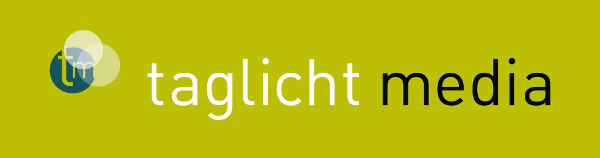 www.taglichtmedia.detaglicht media in Köln hat aktuell drei Redaktions- und ein Produktions-Volontariate im Bereich Dokumentation und Reportage zu besetzen. Wer von euch schaut eigentlich noch lineares Fernsehen? Keiner? Aber arte-Dokus bingen....  Wenn, dann die. Und wer macht die? Wir. Ok, auch paar andere Produktionsfirmen. Aber auch wir. Bei uns lernst du Texte schreiben, Experten finden, die noch mehr wissen als man selbst, tolle Bilder ausdenken, mit Sendern kommunizieren – eben alles, was ein Redakteur macht. Nice oder? Kicker und kuhle Kollegen gibt es auch. Wer sind wir?taglicht media Ist eine führende Produktionsfirma für dokumentarische Formate in Deutschland. Unsere inhaltlichen Schwerpunkte sind Nature/Science, History und Current Affairs. Unsere Programme laufen in der ARD, dem ZDF, bei arte und anderen europäischen und amerikanischen Sendern. Und auf Youtube.Was bieten wir dir?Bei uns bekommst du Einblicke in sämtliche Bereiche der Film- und Fernsehproduktion, mit Schwerpunkt auf Stoffentwicklung, Projektmanagement und redaktionelle Projektbegleitung, Organisation von Dreharbeiten, Postproduktion und Endfertigung von Filmprojekten. Was bringst du mit? Du hast ein abgeschlossenes Hochschulstudium (BA oder MA) und erste Erfahrungen/Praktika im Medienbereich. Du verbringst deine Freizeit mit Phoenix und nicht im Fitti. Du bist team- und begeisterungsfähig, recherchierst gerne (und gut!) und kannst Englisch. Alles klar? Wenn nicht, dann frag uns: kontakt@taglicht media 